Year 6 Induction – Basic lesson structureShow the video below – What is Geography?https://www.youtube.com/watch?v=SM4Q4yuSUPkAsk pupils to work in groups of 4 – A1 paper to ‘mind map’ different aspects of geography (volcanoes, maps, rivers, countries etc.)Optional – Make a globe activity – link belowhttps://biwin.co.uk/wp-content/uploads/papercraft-globe-diy-icosahedron-globe-motif-maps-globes-pinterest.jpg(see page 3)Design a T-Shirt competition – slogan and logo eg. ‘Without Geography You Are Nowhere’ with a globe?(or something equally as cliché!)(see page 2)	Geography in the News – follow up – research a news event in another country (not Coronavirus!) and then prepare a geographical report on that country.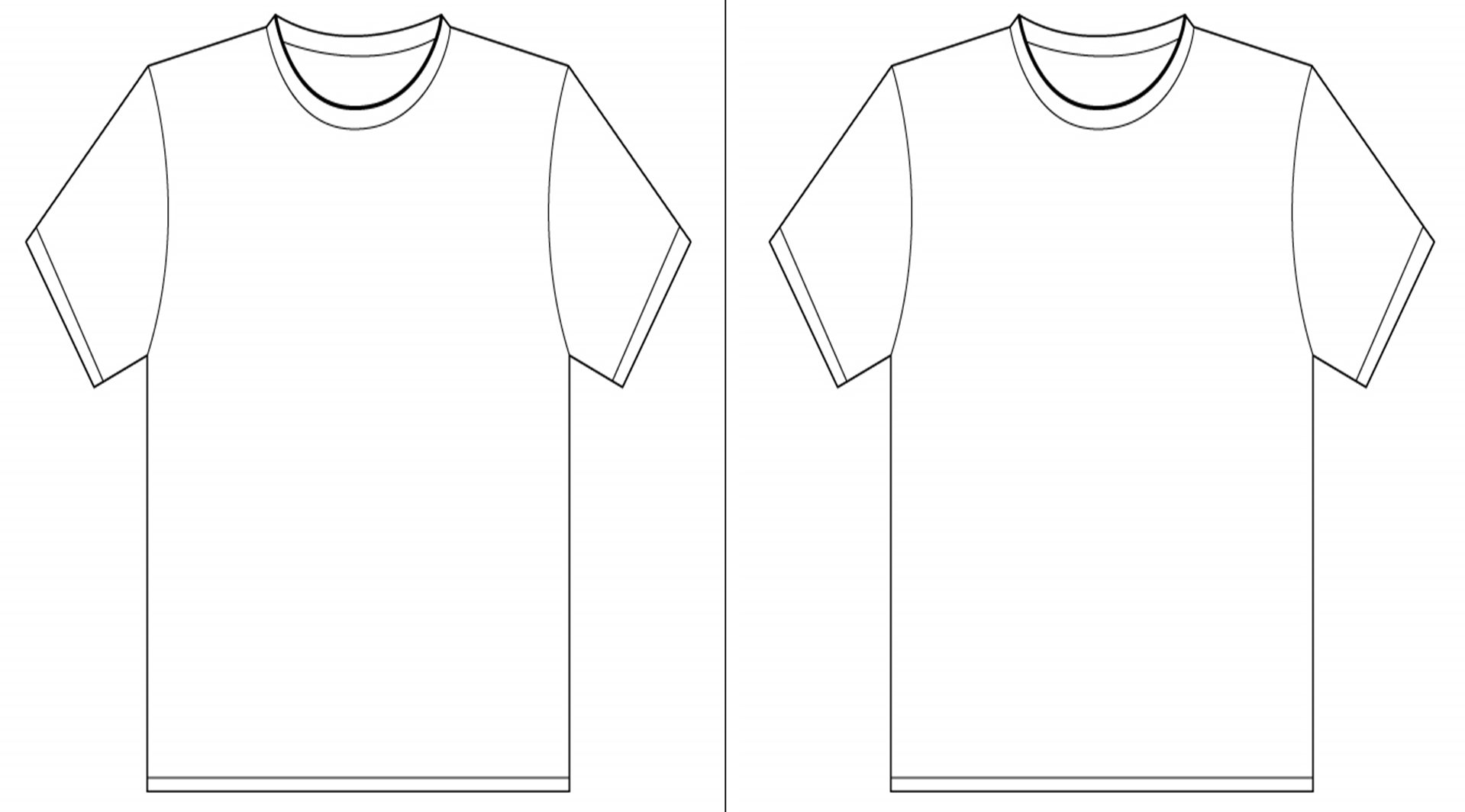 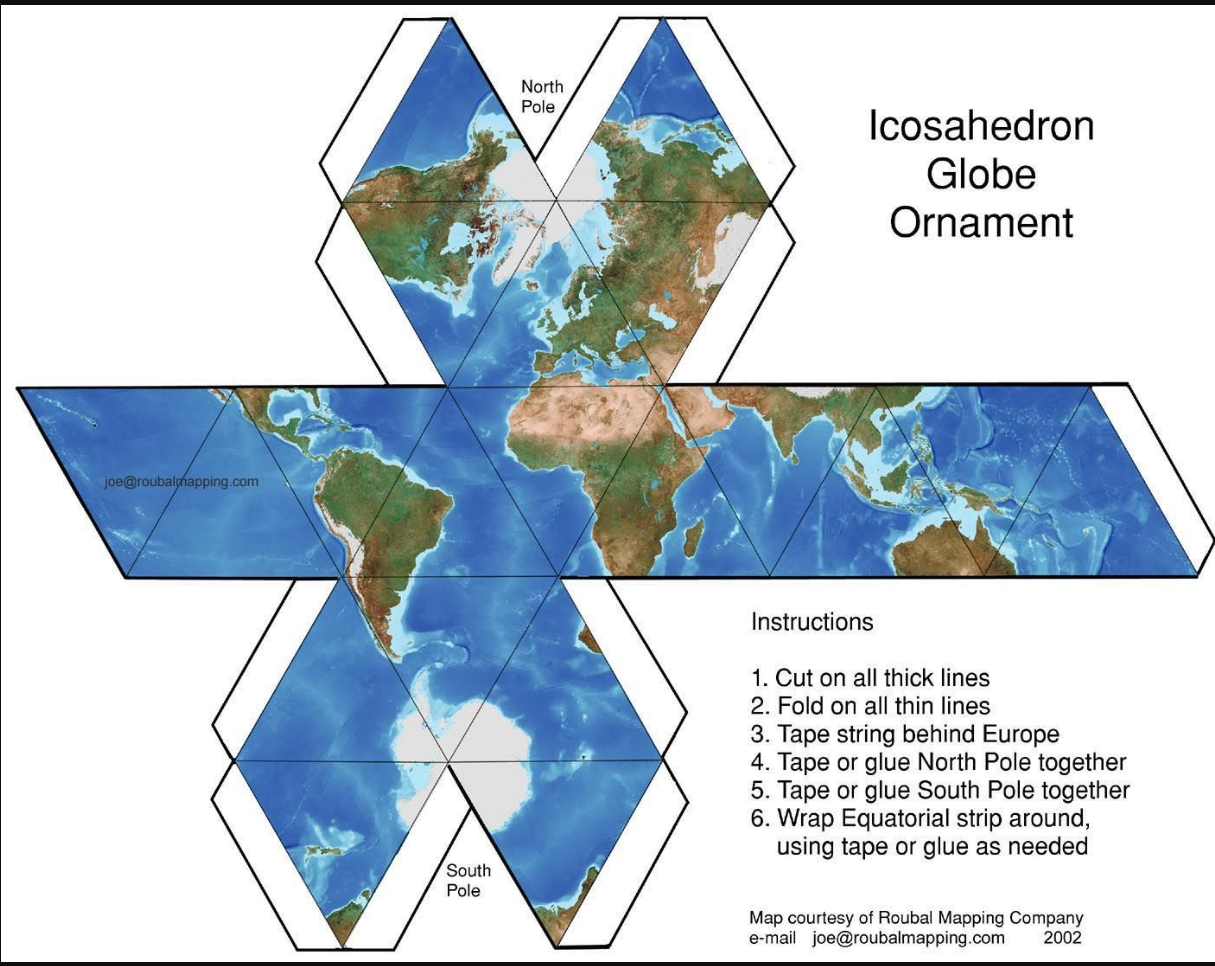 